Инвестиционная декларацияУчредитель управления_________________________/______________________/	Управляющий_________________________/______________________/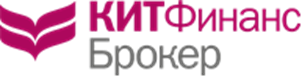                                                                                                 Приложение № 3,Утверждено Приказом № 23 от 11.04. 2017г.к Договору доверительного управленияПараметры инвестированияЗначения параметровПримечанияДата вступления стратегии в силуВ случае внесения изменений в действующую Инвестиционную декларацию указывается дата вступления в силу новой редакции.Минимальная стоимость активов Состав и структура АктивовСостав и структура АктивовСостав и структура АктивовДоля акции российских открытых акционерных обществ Акции российских открытых акционерных обществ должны быть допущены к обращению на российских фондовых биржах.Доля обязательств по производным финансовым инструментамФьючерсы и опционы должны быть допущены к обращению на российских фондовых биржах.Доля государственных ценных бумаг РФГосударственные ценные бумаги РФ должны быть допущены к обращению на российских фондовых биржах.Доля облигации российских хозяйственных обществОблигации российских хозяйственных обществ должны быть допущены к обращению на российских фондовых биржах.Доля денежных средствТребования к ликвидности Активов и сроки возврата имуществаТребования к ликвидности Активов и сроки возврата имуществаТребования к ликвидности Активов и сроки возврата имуществаНормативный срок исполнения Распоряжения при выводе денежных средств в сумме:Нормативный срок продажи ценных бумаг не увеличивает возможную задержку, связанную с блокировкой облигаций при выплате купоновдо 100 млн. руб.6 Рабочих днейНормативный срок продажи ценных бумаг не увеличивает возможную задержку, связанную с блокировкой облигаций при выплате купоновот 100 до 300 млн. руб.11 Рабочих днейНормативный срок продажи ценных бумаг не увеличивает возможную задержку, связанную с блокировкой облигаций при выплате купонов300 млн. руб. и более26 Рабочих днейНормативный срок продажи ценных бумаг не увеличивает возможную задержку, связанную с блокировкой облигаций при выплате купоновСрок исполнения Распоряжения на возврат из доверительного управления имущества, за исключением денежных средств6 Рабочих днейВ указанный срок Управляющий совершает необходимые действия по возврату имущества, в том числе, подачу поручений на перевод ценных бумаг и т.п. Фактический срок передачи имущества будет зависеть от действий получателей этого имущества и других участников процесса передачи. Перечень передаваемого имущества должен быть предварительно согласован Сторонами.Прочие требованияПрочие требованияПрочие требованияРазрешенные виды сделокБиржевыеВнебиржевыеСрок устранения нарушений Инвестиционных ограниченийне являющихся результатом действий Управляющего30 календарных дней с момента нарушенияВ указанный срок устраняются нарушения Инвестиционных ограничений, не являющиеся результатом действий Управляющего, в том числе, но не исключая:передача имущества в доверительное управление и возврат имущества Учредителю управления;изменение оценочной стоимости объектов доверительного управления,внесение Сторонами изменений в Инвестиционную декларацию.являющихся результатом действий Управляющего5 Рабочих днейДополнительные инвестиционные ограниченияРазмер вознагражденияРазмер вознагражденияРазмер вознагражденияСтавка Фиксированного вознаграждения-В процентах годовых.Ставка Дополнительного вознаграждения-В процентах от инвестиционного доходаБаза начисления Дополнительного вознагражденияИнвестиционный доходСтавка Базовой доходности